Resume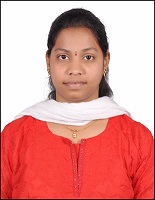 Email ID: ashwini-397284@gulfjobseeker.com Residence Visa on Husband Sponsorship(Validity: From 16Jan, 2020 to 15Jan, 2022)		Ashwini (B.E in Electronics and Communication)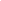 Electronics and Communication Engineer with good academic background, aspiring for a challenging position in the field of Electronics Engineering, and work enthusiastically in a team to achieve goals outlined by the organization with devotion and hard work. At any time diligently serve my organization in best possible way with sheer determination and commitment.EducationBachelor of Engineering in Electronics & Communication Engg from Visvesvaraya Technological University in the year 2012.Academic Project Title: “Image based information retrieval using fault tolerant property of ANN architecture”.Project Overview : Studied and analysed better quality of images retrieved from ANN architecture as compared to conventional computers.Experience:Organization   :      Concentrix, Bangalore, India (Dec 2014 – Aug 2017)Designation     :    Technical Support RepresentativeRoles and Responsibility:Coaching and Guiding level-1 Engineers to help deliver good quality of service.Assisted the customer on their specific technical queries within stipulated time frame with high quality of support experience.Organization: Bharat Electronics limited, Bangalore, India (Jan 2013-Jan 2014)Designation    : TraineeRoles and Responsibility:Tested PCB for precision of technical specification (Voltage and Current).Assemble the Components as per the design of PCB created.Skills and CertificationsFundamental of PCB design and exposure on Bugzilla  Firefox and QTP software testing tools.Proficient in Microsoft Windows and office products.Other SkillsStrong organizational skills and ability to make decisions regarding sensitive information.Strong PC skills that include familiarity with Windows Operating Systems, Microsoft Office Products (including Word and Excel) Internet Explorer and web-based applications. based applications.Quick learner, keen to learn and improve skills.PERSONAL INFORMATION            Name				:            Ashwini            Date of birth			:            15 January, 1991            Languages known		:            English, Kannada, Hindi, Tamil and Telugu            Religion                              	:	 Hindu            Sex                                     	:	Female            Marital Status                    	:	MarriedDECLARATION:I hereby declare that the above mentioned information is correct up to my knowledge and I bear the responsibility for the correctness of the above mentioned particulars.Date :Place :                                                                                                                Ashwini 